GYMCR/44/2018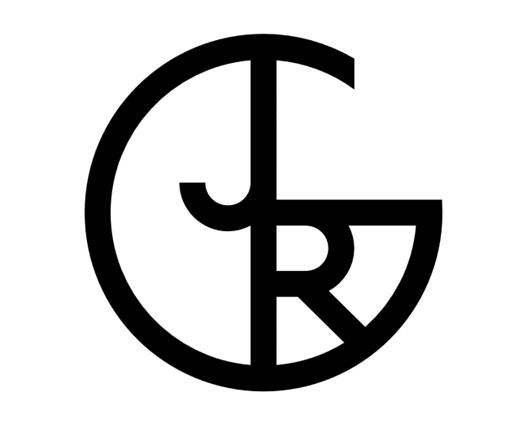 Gymnázium Josefa Ressela, Chrudim,Olbrachtova 291          Vyhlášení přijímacího řízeníŘeditelka gymnázia vyhlašuje podle § 60 školského zákona tato kritéria, kterými se stanovuje přijímání ke studiu na Gymnáziu Josefa Ressela, Chrudim, Olbrachtova 291.Řádně přihlášení uchazeči budou přijímáni ke studiu na základě hodnocení:1.	výsledku jednotné přijímací zkoušky konané formou písemných testů ze vzdělávacích                 oborů Český jazyk a literatura a Matematika a její aplikacena vysvědčení z předcházejícího vzdělávání ve vybraných předmětech /bez výchov/ podle § 60 písm. d) školského zákonadalších kritérií, která osvědčují vhodné schopnosti, vědomosti a zájmy uchazeče                     podle § 60 písm. d) školského zákona.Kritéria pro přijetí v přijímacím řízení ve školním roce 2018/19Obor studia 79-41-K/41Gymnázium – čtyřleté vzdělávání.Pro školní rok 2018/19 bude přijato do dvou tříd 60 uchazečů, kteří splní podmínky přijímacího řízení.Hodnocení uchazečů:a) 	1. kritérium - výsledek jednotné přijímací zkoušky ve formě centrálně zadávaných testů z  českého jazyka a matematiky. Maximální počet bodů: matematika 50 bodů,  český jazyk 50 bodů. b)	2. kritérium – hodnocení za vysvědčení ve 2. pololetí osmého ročníku a 1. pololetí        devátého ročníku základní školy z matematiky, českého jazyka, cizího jazyka, fyziky, chemie, přírodopisu, zeměpisu a dějepisu.                                                                               Maximální počet bodů – 30 (viz. příloha č. 1 – Přidělení bodů za prospěch na ZŠ).c)	3. kritérium – další aktivity – maximálně 5 bodů:   Za 1. - 5. místo v krajském kole soutěže vyhlašované MŠMT – 5 bodů.Za 1. – 5. místo v okresním kole soutěže vyhlašované MŠMT nebo účast v krajském kole téže soutěže – 4 body.Za účast v okresním kole soutěže vyhlašované MŠMT – 3 body.Za reprezentaci školy v ostatních vědomostních soutěžích – 2 body.Za reprezentaci školy v ostatních zájmových soutěžích – 1 bod.Podmínky pro přijetí:1. Základní podmínkou pro přijetí ke studiu je dosažení minimální bodové hranice 35 bodů v součtu obou přijímacích testů (1. kritérium).2. Pokud splní 1. kritérium více než 60 uchazečů, rozhoduje o přijetí celkový součet bodů            ze všech tří kritérií. 3. Při shodném celkovém součtu bodů u více uchazečů rozhoduje o jejich pořadí nejdříve vyšší počet bodů z písemných testů (1. kritérium), poté body získané za prospěch na ZŠ            (2. kritérium), nakonec body za další aktivity (3. kritérium).V Chrudimi dne 29. 1. 2018				Mgr. Klára Jelinková, v. r.ředitelka gymnázia